The City School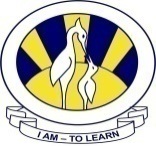 North Nazimabad Boys Campus3rd Monthly test syllabusDate: 11-11-2015Subject: MathClass:  11TH Teacher: MahrukhTrigonometryGeometrical properties of circleIsometric transformation 